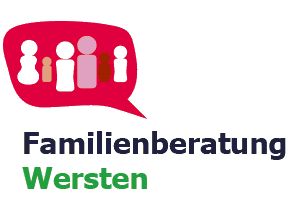 Erziehungs- & Familienberatungim Kath. FZ St. Getrud Alt Eller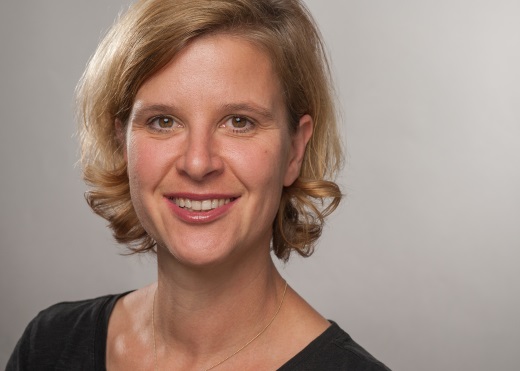 Liebe Eltern der Kita St. Gertrud,mein Name ist Daniela Weyers und ich arbeite beim Caritasverband Düsseldorf in der Erziehungs- und Familienberatungsstelle in Wersten als Beraterin. Wir unterstützen Familien bei all ihren Fragen rund um ihren familiären Alltag. Unser Angebot ist individuell, kostenfrei und unterliegt der Schweigepflicht. Falls Sie etwas persönlich mit mir besprechen möchten finden Sie am Ende des Schreibens meine Kontaktdaten und die Zeiten der Sprechstunde für Ihre Kita. Sie Alle haben sicherlich bewegte Zeiten hinter sich und wir haben gemeinsam, dass wir nicht genau wissen was die Zukunft für uns noch so alles bringt. Sie haben in den letzten Monaten viele unterschiedliche, teilweise schwierige Zeiten gemeistert. Manchmal ist es gar nicht so schlecht, wenn wir nicht wissen was alles auf uns zukommt. Hinterher staunen wir, wie wir es geschafft haben. Sicherlich gibt es einige Dinge die Sie anders gestalten möchten, Problem mit denen Sie sich einen anderen Umgang wünschen. Auf diesem Weg begleite ich Sie und Ihre Familie gerne, gemeinsam schauen wir nach neuen Wegen und Lösungen.Da ich im Augenblick nicht in den Räumen der Kita arbeiten kann, möchte ich Ihnen Geh-Gespräche anbieten. Zu den ausgehängten Terminen können Sie sich anmelden und wir gehen eine Runde spazieren. Natürlich können Sie auch bei uns in der Beratungsstelle einen Beratungstermin vereinbaren!Melden Sie sich mit allen „kleinen oder großen“ Themen,ich freue mich auf die gemeinsamen Gespräche!Termine von August 2020 bis Dezember 2020Ansprechpartnerin Erziehungs- & Familienberatungsstelle Wersten:                       Daniela Weyers Telefon:	0211/976 40 50E-Mail:	Daniela.Weyers@caritas-duesseldorf.de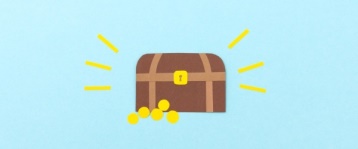 Hier geht es zur Ideen-Schatzkiste gegen LangeweileDatum Uhrzeit26.08.2009:00 & 10:0002.09.2014:30 & 15:3016.09.2014:30 & 15:3022:09.2009:00 & 10:0007.10.2014:30 & 15:3027.10.2009:00 & 10:0004.11.2014:30 & 15:3017.11.2009:00 & 10:0002.12.2014:30 & 15:3008.12.2009:00 & 10:00